Supramental (Yüksek Zihin) CP - 21.

Bernard de Montréal tarafından verilen konferansın transkripsiyonu ve çevirisi.


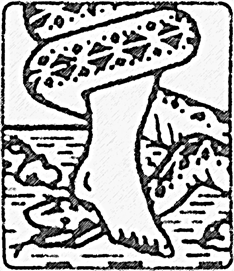 Uygarlıklarımızın gidişatı giderek daha fazla elitlerin suistimal ve manipülasyonlarına bakıyor, ancak çok az insan okült dünyaların insan psikolojisi üzerindeki potansiyel etkileriyle ilgileniyor. İşte Montrealli Bernard'ın araştırmaları ve çalışmaları bu doğrultudadır; 1.000'den fazla ses kaydı ve Fransızca kitap. 

Diffusion BdM Intl, sınırlı kaynaklara sahip olmamıza rağmen çalışmalarını çeşitli dillerde yaymaya kendini adamıştır. Çeviri için yapay zeka kullanıyoruz ve bazı unsurlar arzulanan bir şey olsa da çevirinin kalitesi büyük ölçüde iyileşti. Bu çalışmaya katkıda bulunmak isterseniz, bu çevirilerin kendi dilinize revize edilmesinde yardımınızdan büyük memnuniyet duyacağız. Bu adresten bize ulaşın.

contact@diffusion-bdm-intl.com

diffusion-bdm-intl.com/

Diffusion BdM Intl'nin tüm ekibinden selamlar.- Pierre Riopel              4 Nisan 2023Bernard de MontréalSupramental (üst zihinsel) CP-21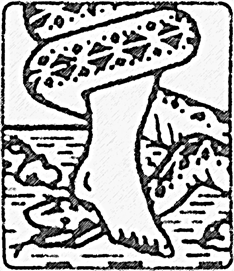 Supramental, insanı fiziksel bedenin duyusal sınırlarının ötesinde, evrenin yasalarını daha geniş ve daha doğru bir şekilde anlamaya hazırlamak için, gerçekliğin nesnel algılanış biçimine göre insan düşüncesinin yeniden düzenlenmesini sağlar. Bu yeni zeka biçiminin kökeni, insan tarafından henüz saf bilinçte deneyimlenmemiş olan belirli düzlemlerde ya da gerçeklik dünyalarında, yani maddi düzlem ile şekilsiz enerjiye ait olan, ancak şimdilik "form sıvıları" olarak adlandırılması gereken şey aracılığıyla tanımlanabilen daha süptil dünya düzlemleri arasındaki sürekli bir bilinç bağlamındadır. Tüm formlar akışkanlardan, yani mutlak enerjiye yaklaşma ya da uzaklaşma derecelerine göre az ya da çok kararlı enerji akımlarından oluşur. İşte bu mutlak enerjiden hareketle insan sonunda maddenin, zamanın, uzayın ve zaman içindeki hareketin yasalarını anlayabilecektir. İnsan kendi öznel düşüncesine tabi olduğu sürece, gerçekliğin duyularının gözlemine tabi olmayan yönlerini formüle etmesi imkansızdı. Böylece herhangi bir bilgi birikimi sadece onda maddi gerçekliğe dair nispeten sabit bir hafıza yaratmaya hizmet etti. Evrim sürecinde bu hafıza giderek daha da sabit hale geldi, öyle ki bugün insanın hafızası, deneyimlerinde meydana gelen her şeyi anlamak için kullandığı ve gelecekteki deneyimlerinde kullanabileceği bir ölçü haline geldi. Ancak insanın gelecekteki deneyimi geçmişten biriktirdiği hafıza tarafından değil, kişisel değil evrensel olan başka bir hafıza tarafından belirlenir. Böylece yarının insanının bileceği her şey ona, bağlı olduğu ama henüz erişemediği anlık bir bellekten gelecektir, çünkü düşüncesi hala duyularının eski belleğine dayanmaktadır.Bu eski hafıza ve ondan kurtulmakta yaşadığı zorluk nedeniyle, insan bilincinin büyük kişisel olmayan ve evrensel hafızasıyla ilgili şeyleri anlamakta zorlanır.  İnsan eski hafızasından kurtulduğunda, yenisi onda patlak vermeye başlayacak ve tüm bilgisi ve psikolojik yaşamı değişecektir, çünkü ikincisi artık bilginin geçmişine değil, kişinin bu hafızanın şu veya bu seviyesine erişip erişmediğine bağlı olarak hem geçmişi hem de geleceği mutlak bir şimdide içeren yeni hafızasının şimdisine bağlı olacaktır. İnsan hafızasını ne kadar kaybederse, evrensel hafızaya erişimi o kadar artacak ve bilgisi o kadar artacaktır, çünkü her şey yalnızca bu hafızada tutulur ve mükemmel bir şekilde kaydedilir.Supramental tarafından dokunulanların yeni zeki yaşamı zaman geçtikçe daha da kararlı hale gelecektir. Giderek daha büyük bir bilinç düzeyine yol açacak, böylece bu bireyler, bilinçsizlik gerçeği nedeniyle İnsanın gözünden saklı olan şeyleri anlayacak ve göreceklerdir. Bu yeni zekânın insanın eğitimiyle hiçbir ilgisi yoktur. Kişiliğin doğası ne olursa olsun, bu zeka insan bilincinin titreşim oranını yükseltmek ve ona maddeye evrilmesi nedeniyle eksik kaldığı doğal niteliklerini geri vermek için onu delip geçecektir. İnsanın bilincine giderek daha fazla nüfuz eden bu zeka, onda titreşimsel bir rezonans uyandıracak ve bu da ona öznel zekanın onayına veya onaylamamasına tabi olmayan bilgiler aşılamaya hizmet edecektir. Bu zekâda giderek büyüyenler, sebepsiz yere ölçebilecekleri şeyleri keşfedeceklerdir. Bu zeka biçiminin enerjisindeki artış, İnsanların barışçıl bir şekilde konuşabilecekleri ve iletişim kurabilecekleri kişileri aramalarını sağlayacaktır. Bu süreç, yıllar geçtikçe artan enerjisi, aynı enerjiye duyarlı olan ancak varlığından ve mekanizmalarından henüz haberdar olmayan diğer bireyleri bir dereceye kadar etkileyecek bir tür insan grubu yaratacaktır. Bu zekayı keşfedenler ve onunla iletişim kurmayı öğrenenler, kendi psikolojilerinin tamamen yeni yönlerini keşfedeceklerdir. Yeni psikolojilerinin bu zekânın ekseninde, onu yaşayabildikleri ritme göre döneceğini göreceklerdir. Bu zeki enerji gayri şahsi olduğundan, onun taşıyıcıları olacak olan İnsanlar er ya da geç kendi akıllarının, kendi hafızalarının yavaş yavaş yerini yeni bir yaratıcı bilinç moduna bırakması gerektiğini fark etmek zorunda kalacaklardır. Ego, bir süre için, bu enerji sütununun giderek artan yükselişi karşısında kendini güvence altına almaya çalışarak, ruhsallık yoluyla kendini psikolojik olarak güvence altına almak için her yolu deneyecektir. Bu, kendi içinde daha büyük bir duyarlılık ve uyum geliştirebilmek için uzun zamandır ruhaniliğin şu ya da bu biçimine sarılmış olan ego için normal bir tepkidir. Ancak bu yeni enerjinin insanın zihnine nüfuz etmesi, bilgisinin psikolojik boyutunu değiştirmesine ve evrimini yeniden yönlendirmesine yardımcı olacak, böylece evrim geçiren tüm varlıkları birleştiren bağları evrenin her tarafına yaymak amacıyla maddi ve görünmez kozmosta uzun süredir dolaşan daha ileri uygarlıklara katılmasını sağlayacaktır. İnsanın yeni zekası, tıpkı öznel bilgisinin olgunluğunun İnsanın içinde büyümesi gibi, onun içinde yavaş yavaş büyüyecektir. Zamanla bu zeka İnsanlığın içinde kök salacak ve Dünya yeni bir Dünya olacaktır. Ancak bu yeni zekadan ilk etkilenecek olan bireyler, eski hafızalarının bir parçası olan tüm bilgi biçimlerine yeniden uyum sağlamak zorunda kalacaklardır. Ve bu insan için en zor sınav olacaktır, çünkü yeni deneyime yeterince dalana kadar varlığının tam olarak bilincinde olmayacaktır. Kendisi için yeni ve dokunulmamış olan düşünme biçimlerini anlayacaktır. İnsan, içindeki bu yeni zekânın ağırlığını ve ifade ve tezahür biçimindeki yeniliği taşıyabildiği sürece, büyüyecektir. Geçmişteki hiçbir şeyle ilgili olmayan bu yeni zeka, insanı sadece şimdiki zamanda yaşamaya zorlayacak ve geleceği o kadar çok bilmesini sağlayacaktır ki, gelecek artık ondan gizlenemeyecektir, çünkü geleceğin kendisi hem kişisel hem de evrimsel evriminin psişik organizasyonunda ona hizmet edecektir. İçlerinde bu yeni zekânın gücüne sahip olanlar, İnsanın geçmişte aklın sınırlarının ötesine geçmesinin neden imkânsız olduğunu ve aynı aklın, daha önceki evrimi için gerekli olmasına rağmen, yeni yaşam döngüsünde artık neden hizmet etmeyeceğini anlayacaklardır. İnsan evrimleşmek için aklı kullandığı sürece, zihinsel yaşamını biyolojik yaşamıyla bütünleştirmek için yeterli ışığı üretmesi mümkündü, böylece zihinsel yaşamı hayvan bedeniyle ilişkili daha düşük ifade biçimlerinden giderek özgürleşebilirdi. Evrimin bir sonraki aşamasında, İnsanın zekası zihinsel bedeninin mükemmelleştirilmesiyle ilgili bir plana hizmet edecek ve bu da gezegende daha yüksek bir yaşam biçimi getirecektir, çünkü İnsan ilk kez madde ve ruhun sırrının perdelerini delecektir. Bu yeni zekâ, insanın evrimden etkilenmek yerine evrim için bilinçli olarak çalışmasını sağlayacaktır. İnsanın zekası o kadar büyük olacak ki, gezegendeki başka hiç kimse onun evrimi üzerinde kontrol sahibi olamayacak. Bu kontrol, onun bu evrime katılımının doğru boyutunu ölçmesini ve ne kadar büyük olduğunu bir kez ve herkes için anlamasını sağlayacaktır. Bu yeni enerjiden etkilenmiş olan insanlar artık gezegenin daha düşük titreşimleriyle eşleşemeyeceklerdir. Bu nedenle, zihinsel düzlemde bilincin ilk belirtileri ortaya çıktığında onlar tarafından büyük bir üzüntü hissedilecektir. Daha önce onlara yaşamda öznel neşe vermeye hizmet etmiş olan duygusal enerji artık orada olmayacaktır. İnsan kendini derisinin içinde biraz yalnız hissedecektir, ancak zamanla bu duygu kaybolacak ve insan, içinde büyümekte olan evrensel zeka bağlamında yeni durumunun açıkça doğal olduğunu görecektir. Hayvani doğası bastırılacak ve daha önce kişiliğini belirleyen karakter özellikleri, bu kez gerçek bir kişilik olan başka bir kişiliğe yer açmak için kaybolacaktır. Bir insan ırkının, kendisini ne kültür ne de zeka bakımından hiçbir yakınlığı olmayan bir diğerinin soyuna götürmesi gereken ipliği keşfetmesi kolay değildir. Bu tür koşullar, bir insan grubu için, alışılmışın dışında bir yeniden ayarlama gerektirir. Bu nedenle yeni insan yavaş yavaş büyüyecek ve ne olması gerektiğini yavaş yavaş görecektir. Aksi takdirde şok çok büyük olur ve buna dayanamaz. Dünya şu anda gezegeni kendi ekseni üzerinde eğecek kadar güçlü bir enerji alanı içindedir. Bu değişimdeki gecikme, insanı yerçekiminden bağımsız kılacak olan büyük olay Dünya'da gerçekleşmeden önce bilincini yükseltmesini sağlamak için İnsanın yüksek güçlerden bilinçsizce aldığı yardımdan kaynaklanmaktadır. Ancak gezegendeki yaşamın biyolojik kalitesindeki statükoyu koruyan güçler yararlı etkilerini ancak bir süre daha sürdürebilirler ve yeni İnsanın bilinçlenmesine hizmet edecek olan da tam olarak bu zaman sınırıdır. Bu farkındalığa ulaşıldığında, Dünya üzerindeki kozmik olaylar hızlanacak ve Dünya, İnsanın onu ruhsallaştırabileceği, yani titreşimlerini yükseltebileceği ve evrimini kontrol edebileceği şekilde değişecektir. Yeni insan zekâsının Dünya üzerindeki etkisi her yerde hissedilecek, gezegen yıkımın korkunç izlerini kaybedecek ve İnsanlık barış içinde yaşayacaktır. Ancak insan bu tür olaylara hazırlıklı olmalıdır. Bu nedenle zekası yükseltilmeli ve düşüncesi farklı bir titreşim hızına ayarlanmalıdır. Bireysel düzeyde yaşanan bu yenilenme, insanların önceki yaşam tarzlarından bir geri çekilme döneminden geçmelerini gerektirir. Bu nedenle, çok az kişi bu içsel dönüşümün ağır yükünü taşıyabilecek içsel güce sahip olacaktır. Bir gezegenin bilincine giren tüm yeni enerji daha yüksek planlardan gelir. Bu nedenle pek çok kişi döngünün sonunu bekleyemeyecek ve ölmek zorunda kalacaktır, çünkü ölüm onları yeni zekânın vereceği anlayış ve güce sahip olmamanın dayanılmaz sıkıntılarından kurtaracaktır. Dünya'ya inecek olan yeni bilinç dalgasında hayatta kalan insanlar Dünya'nın yeni oğulları olacaklar. Onlar Dünya'yı özgürleştirecek ve onu güzelliğin geçmişte asla eşit olmadığı yeni bir bahçe haline getirecekler. Yeni İnsan'ın hazırlanmasının dünyada yankıları eksik olmayacaktır, çünkü bu yeni enerjiyle dönüşenlerin birçoğu kazandıklarını duyurma ihtiyacı hissedecektir. Ve bu iletişim diğer insanları daha önce hiç düşünmedikleri bir gerçekliğe uyandıracaktır. Ancak yeni zekânın güçleri insan ruhu üzerindeki etkilerini sınırlamak zorunda kalacaktır, çünkü bu ruh yoksun ve zayıftır. Ancak eski yaşamın çöküşünden sonra insanın supramental zekâsının tüm gücünü tanımasına izin verilecektir. O andan itibaren İnsan gerçekten de gezegeninin efendisi olacaktır. Görev ne kadar büyük olursa olsun, Dünya'yı galaksideki en büyük ve en güzel kürelerden biri haline getirmek için yapılması gereken her şeyi tesis etme gücüne sahip olacaklardır.  Bu yeni İnsanların zekası, Dünya İnsanının yeni dünyayı inşa etmesine yardımcı olmak için başka yerlerden gelen diğer İnsanlarla eşit olarak iletişim kurmalarını sağlayacaktır. Süpramental zeka, kökeninin doğası gereği insan aklına meydan okur. İnsanda her türlü tepkiyi kışkırtır. İnsanın bilincinin kendisini sürekli bir şekilde, yani maddi düzlemde yıkıcı olmaktan ziyade yapıcı olan yaratıcı bir güç üretmesi için yeterince istikrarlı bir şekilde ortaya koyabilmesi için, zaman içinde yumuşatılması gereken şey bu tepkilerdir. İnsan zayıftır ve bu enerjinin bedenine girmesi geçici olarak doğal yeteneklerinde bir gerileme yaratır. Her zaman kanıksadığı yetilerini yavaş yavaş kaybeder ve ego - gerçekte sadece bir ikame olan bu kayıp nedeniyle - huzursuz olur. Ancak insanın egosu büyümek ve farkında olmadan her zaman etkisinde kaldığı güçlere hükmetmek için bir şeyler kaybetmek zorundadır. Supramental zeka İnsanın değil, İnsanın içindeki ruhun alanıdır ve İnsan, eğer bir kap ise, onun nüfuz etme ve inme biçimlerini anlamaya çalışmak yerine, onunla birlikte yaşamayı öğrenmelidir. Süpramental bilincin kendisine iniş şeklini rasyonalize etmek insanın görevi değildir. Ama Dünya'daki evrimin nihai hedefi olan bu yeni zeka, bu yeni bilinçle yaşamayı öğrenmek onun görevidir.  Bu enerjiyi taşıması gereken kişi kendisi iken, başka bir çıkış yolu düşünmek insana göre değildir. İnsanın içinde güç vardır ve güç kendi hızında indiğinde, İnsan zamanla onu özümser, kendi yaşamını veya başkalarının yaşamını zerre kadar rahatsız etmeden onunla yaşamayı öğrenir. Eğer insan bu zekânın titreşimsel gücü nüfuz ettiğinde başkalarının yaşamlarına zarar veriyorsa, bunun nedeni henüz içinde hissettiklerini iyi bir şekilde kullanmak için gerekli muhakemeyi geliştirmemiş olmasıdır. Bu onun deneyiminin bir parçasıdır ve zamanla hepsi bir araya gelecektir. İçlerindeki bu yeni zekâyı tanıyan insanlar, dünün insanının artık yarının insanıyla birlikte yaşayamayacağını ilk fark edenler olacaktır. Çünkü dünün insanı nereye gittiğini, nereden geldiğini ve nereye gittiğini bilmez. O zaman diyalog olmaz ve bir zamanlar ikisi arasında açık olan kapılar yavaş yavaş kapanır, böylece yeni insan kendi yolunda yürüyebilir ve kendisiyle aynı yönde ilerleyenlerle diyalog kurmayı öğrenebilir. Çünkü bu yolculuk sırasında aralarındaki bağı görmeyi ve bu bağın boyutlarını anlamayı öğreneceklerdir. Bu şekilde, içlerinde diğerlerinden biraz daha fazla gerçeklik taşıyan kişileri tanımayı öğrenecekler ve bundan böyle dostları, ruh kardeşleri olacaklar. Supramental zeka tamamen insanı gözeten ve ona hayatını iyi yaşaması ve meyvelerini vermesi için gerekli gücü veren ruhun etki alanındadır. Meyve vermeyen bir yaşam bir yaşam değil, bir varoluştur! Ve tüm varoluşlar insanı duygusal olarak vergilendirir ve onda yaşamı en açık deneyim haline getiren yaşamsal ve yaratıcı güçleri azaltır. Supramental yaşam bir maaş, başarı ya da zevk meselesi değil, ruhun zekasıyla az ya da çok bir kaynaşma meselesidir. Geri kalan her şey sadece böyle bir deneyimin maddi desteğidir ve sadece bu deneyimi giderek daha keyifli hale getirmeye hizmet eder, çünkü giderek daha fazla İnsan maddi desteği fiziksel düzlemde, sizin "ışığın güçleri" dediğiniz yaratıcı zekanın güçlerini ilerletmek için kullanmaktadır.Supramental zekânın insanın içine nüfuz etmesi, aynı şekilde, onun yaşamındaki geciktirici güçlerin yok edilmesidir; çünkü insan, aynı şekilde, sadece kendi kendine yeterli olan bu zekânın alanı içinde tezahür etme yeteneğini kazanır ve İnsanın ve Dünyanın bilincinde tam meyveye ulaşmasına izin vermeyen her şeyi yoluna çıkarır. İnsan yaşamında huzursuzdur, çünkü içindeki zeki yaşamın gücünü tanımaz, her zaman ve sürekli olarak duygularına ve öznelliğine karşı çıkar, böylece asla durmadan işleyen yaşam güçleriyle her karşılaşma belli bir miktar acıyla sonuçlanır, ta ki tüm yaşamın, farkına varılmaktan başka bir şey istemeyen içindeki zeki güçlerin kontrolü altında olduğunu öğrenene kadar. Bu zeka nihayet içinde kök saldığında, İnsan artık acı çekmez, çünkü hem kişisel bilgi hem de maddi denge açısından her şey onun önünde açılır. Ancak bu denge ancak sonunda gerçek bir İnsan olarak, yani tüm yetileriyle donatılmış bir İnsan olarak davranmayı kabul ettiğinde sağlanabilir. İnsan astral bilincinin, deforme olmuş arzu bedeninin daha düşük tepkilerine itaat ettiği sürece, içinde yazılı olan ve evriminin yolunu belirleyen yolu takip etmesi mümkün değildir. Yaratıcı zekanın yasalarına sürekli meydan okuyan cehaleti nedeniyle, yolunu kaplayan ve kendisinin de yükselmesine yardımcı olduğu engellerin çokluğu karşısında kendini çaresiz bulur. İnsan yeniden doğma hakkına sahip olduğuna inanır, ancak hasta ve kör egosunun görmesini istediği ilkelere göre bu yeniden doğuşa erişme hakkına sahip olmadığını fark etmez. Işık olan insan değil, onun içindeki yaratıcı zekadır ve bu zeka, şevkini ve gücünü azaltan illüzyon yığınlarının altında gömülüdür. Yeni insan kendisini farklı bir şekilde, yani oyunun kuralı olduğunu düşündüğü şeyi nihayet düzeltebilecek şekilde görmeye başlar başlamaz, içindeki süpramental yaşamın gerçek anlamını anlamaya başlar. O zaman deneyimi başka bir şeye dönüşür, artık vizyon ve zihin berraklığı eksikliği nedeniyle kendisine - artık aşmış olduğu - acı çektirmeye hizmet etmez. O zaman deneyimi, içindeki supramental zekânın kendini gösterme yolu haline gelir. Yaşam oyunu artık aynı değildir, yaşam artık aynı değildir. Önceki yaşamının, olayları kendi gördüğü gibi görmeye başlamadan önce yalnızca gerekli ama acı verici bir aşama olduğu onun için açık hale gelir.Ancak supramental bilincin yaşamı bilinçli İnsanın hayal edebileceğinden çok daha büyüktür, çünkü İnsan yaşama yalnızca yaşam olaylarının dikte ettiği şekilde girer. Dolayısıyla supramental yaşam geleceğe doğru bir harekettir ve bu hareket İnsan'ın arzuları ya da ruhsal egosunun iştahıyla ölçülmez. İnsan bir kanaldır. Ve bu bilinçli kanal, zeka enerjisinin yeni formları yükseltmeyi üstlendiği düzlemlerde inşa edilmesini sağlar.  Kendinin bilincinde olan insanın ilk idraki yansıtmama ilkesine dayanır. İnsan ne kadar bilinçli hale gelirse, kişiliğini deneyimlerinin aynasında o kadar az yansıtabilir. Çünkü hafıza kaybı, egonun düşünmek ve kendisiyle ilişkilendirmek için eylemin geçmişine dönmesini engelleyen bir durumdur. Süpramental zeka yaşamdır ve egonun onun üzerinde hiçbir gücü yoktur, ona her yönden hükmeder, bu yüzden insanla ilk teması ego için zor ve acı vericidir, çünkü ego yaşam oyununu kendi anlayışının kurallarına göre oynamak ister. İnsandaki süpramental, onun ruhunun evrensel ruhla ilişkisinin mutlak bir koşuludur. Ve bu ilişkiden, ego bastırıldığında, yani dönüştürüldüğünde tam bir birlik keşfederiz. Egonun dönüşümü egonun önemini kavrayamayacağı bir iştir, çünkü ışık onun sönük vizyonu için çok büyüktür.  Ancak ego acısında desteklenir, çünkü yaşam her zaman birlikte çalışmak zorunda olduğu kişileri destekler, böylece evrim girdiği düzlemlerde devam edebilir. Egonun en büyük zorluğu, önceki yaşamına hizmet eden eski formlara olan bağlılığında yatar ve İnsanın supramental ve alt zihni arasındaki savaş burada verilecektir. Işığın güçleri insanı mükemmel bir şekilde tanır, ama insan kendisine rağmen bu güçlerin kendisine nüfuz etmesine açıkça izin veremez, çünkü bu güçler onun için çok büyüktür. Güçler daha sonra İnsan'a nüfuz etmek için zamanı kullanır ve zamanla ego kendini içinde bulduğu yeni durumu ona doğrulayan pek çok deneyim yaşamış olur ve o zaman her şey onun için normal ve doğal hale gelir. Geriye dönüp baktığında, geçiş dönemi içinden güvenle ve özgürce çıktığı kötü bir rüya olacaktır. Yeni İnsan yeni olduğunun farkına varamaz, çünkü henüz ırkının geleceğini görmemiştir. Bu deneyim eksikliği nedeniyle, başına gelenlere karşı tutumu her zaman hoş karşılanmaz, çünkü çektiği acılar yeni bilincinin faydalarını kendisine rağmen inkar etmesine neden olur. Ancak zamanla bu acı çekme durumunun üstesinden gelir ve aslında içsel vizyonu artık bilinçsiz İnsanlığınkiyle örtüşmeyen bir varlık olduğunu görür. İşte o zaman kendine yaklaşır ve yenilenmiş bir zihnin yardımıyla kendini farklı bir ışık altında görmeyi öğrenir.Supramental anlaşılamaz. Supramental, İnsanın içindeki ruhun bir gücüdür, dolayısıyla onu anlamaya çalışmanın bir anlamı yoktur. Biz onu anlamaya çalıştığımız sürece, o bizden reddedilir. Supramentalin enerjisi insanın zihnini delip geçen ve bu zihnin varoluşun engin panoramasını anlamak için kullandığı ışığı yükselten bir titreşimdir. Supramental ve onun maddi düzleme inişi, insan ruhunun yeni bir durumudur. Ve aynı zamanda Dünya üzerindeki yaşamın da yeni bir koşuludur. Supramentalin neden şu ya da bu şekilde davrandığını anlamaya çalıştığımız sürece, nüfuz eden supramental bilincin arkasında saklı olan nedenleri fark etmemiz mümkün değildir. İnsan kendi içinde neler olup bittiğini ve kişisel bilincinde yavaş yavaş inşa edilmekte olan çalışmayı açıkça görebilecek yeterli farkındalığa sahip olmadığı sürece, supramental her zaman insan için belirsiz olan nedenlerle hareket eder.Yıllar boyunca supramental tarafından dokunulanlar bu gücün, bu zekânın kendilerinden olmadığını göreceklerdir. Ve onun nüfuz etmesi için gereken koşullar her insanın kendi tarzında deneyimlenmelidir. İki insan aynı şekilde tepki vermez. Düşünce, insanoğlunun en yanlış anlaşılan olgularından biridir. Düşünce olgusu o kadar gizli ve ego psikolojisinin gelişimine tabidir ki, insanın düşüncelerinden acı çekmesi şaşırtıcı değildir, çünkü bunlar onun kendi bilincinin henüz mekanizmalarını anlayamadığı başka bir düzeyiyle olan az ya da çok mükemmel ilişkisini belirler. İnsan düşüncesi en temel yönüyle insanın zihinsel yaşamına müdahale eder ve onu belirli deneyimlere koşullandırır, bu da onu zeka dediğimiz bir zeka biçimine giderek daha fazla bağımlı bir varlık haline getirir. Ancak bildiğimiz zeka, mutlaka zeka değildir! İşte bu nedenle, düşünce mekanizmalarını iyi tanımak ve onların kölesi olmak yerine onlardan faydalanmak için onları incelemeliyiz. Supramental düşünce insanın deneyim düzleminde olmadığı sürece, kendi öznel düşüncesinin sınırlarını bilmesi zordur, çünkü bu onun bilgisinin sınırlarını belirler. Ancak süpramental düşünce yerkürede belirir belirmez, insanın hem görünen hem de görünmeyen gerçekliği anlama olasılıklarını görmesi mümkün hale gelir. Düşünce, gerçek içeriğinde, gerçekliği öznel düşüncenin standartlarına göre tanımlamadığından, rasyonel İnsan için, kökeni İnsanın alanında değil, yeni İnsanın alanında olan bir düşünce olduğu aşikar hale gelir. Yani, psikolojisi giderek halkların ve ulusların psikolojisinin üzerine yükselen İnsanın. Bu andan itibaren supramental düşünce gerçekliğin tanımlanmasında büyük bir rol oynamaya başlar, çünkü öznel düşünce tarafından uzun süredir kurulan oyunun kurallarına tabi değildir.Ancak daha sonra süpramental düşüncenin mükemmel bir şekilde anlaşılması sorunu, yani İnsanı bilginin en yüksek zirvelerine taşıması ve aynı zamanda zihnini İnsanların zihinlerinin üzerine çıkarması gereken bu yeni düşünce biçiminin ortaya çıkardığı psikolojik sorun gelir. İnsan düşüncenin kökenini bizzat kendisine atfettiği sürece, düşüncesinin değerini tartışması imkansızdır, çünkü düşüncesi kendisinden kaynaklanıyor ve deneyimi sırasında kendi yarattığı değerlere uyuyor gibi görünür. Ancak herhangi bir değer ya da bilgi biçiminin artık kendisinden değil, yukarıdan geldiğini fark ettiği anda, kendisini büyük bir naiflik deneyimi içinde görür. Yani, bu yeni düşünce biçimiyle olan deneyimi rafine edilmelidir ki bu yeni düşünceden acı çekmek yerine faydalanabilsin. Ancak yeni düşünceden faydalanmak kolay değildir, çünkü insan henüz bu iletişimin yanılsamalarını keşfetmemiştir. Gerçek olmadığı için değil, ama yeni deneyiminde henüz yeterli olmayan bir titreşim oranına ayarlandığı için. Böylece yeni İnsan, deneyiminin başlangıcında, kendisini hem gerçek düşünceyi keşfetme ikileminde bulur hem de aynı zamanda ona her zaman güvenemeyeceğini fark etmek zorunda kalır.Bunun nedeni nedir? Basitçe, supramental düşünce insanda öznel düşünceyle aynı rezonansı uyandırmadığı için. Diğer bir deyişle, yeni başlayanlar için gizemli bir şekilde - beklediğimiz gibi mantıksal bir şekilde yönlendirmek yerine - maddi düzlemdeki İnsanları yönlendirir.  Ama geliştirmeyi öğrenmemiz gereken şey tam da supramental düşüncenin bu niteliğidir, çünkü insanı eğitme gücü orada ya da orada gizlidir. Yeni insan süpramental düşünce ile ruhlar dünyasının iletişimsel düşüncesi arasındaki farkı görmediği ya da kavramadığı sürece, düşüncesi aracılığıyla insan düzeyinde yeterli gücü üretme gücünü geliştirme konusunda büyük bir çıkmazdadır. Böylece düşüncesi sadece bir dil ve iletişim aracı olmaktan çıkıp bir çalışma aracına dönüşür. Yeni insan ruh dünyasıyla iletişim kuran tüm düşüncelerin zamansal düşünceler olduğunu kavramadığı sürece, geleceği ve bilginin derin boyutlarını idrak etmesi imkansızdır, çünkü ikincisi insanın zamanının ve ruh dünyasının zamanının dışındadır.  Yeni İnsan, düşünce olgusunun anlaşılmasında yeni bir aşamayı geçmelidir: düşüncenin olgunlaşması. Düşünce her zaman insanı körü körüne yönlendirmeye hizmet etmiş olsa da, artık insana sistemleri ve sistemlerin ardındaki gizemleri anlamada hizmet etme zamanı gelmiştir. Ancak insanın içinde öznel ve ruhani düşüncenin yarattığı temel bir korku vardır: bu korku bilgi korkusudur. Çünkü insan bilgiyi arzulasa da, bilginin zaten sahip olmadığı bir şeyi elinden alacağından korkar. Bu nedenle dünya üzerinde, bu düşüncelerin etkisini kısıtlamak ve İnsanın boşluğun ağırlığını, yani bilginin ağırlığını taşımasına yardımcı olmak için, akla gelebilecek her türlü düşünce biçimini yok edebilecek supramental düşüncede bir güç buluruz. Bu düşünce adanmış olduğu kişilere ulaştığında, onların düşüncelerinin titreşim hızını yeniden ayarlamalarına ve düşünce dünyasında istedikleri şeyi, içlerinde mevcut olanla küçük bir supramental düşünce ölçeğinde değiştirmelerine olanak tanır. Supramental düşünceyle yaşayanlar bir tür boşluk, yani bir tür dikkat dağınıklığı yaşayacaklardır, çünkü öznel düşünceleri artık onlara yaşamlarında gerçeklik duygusu yaratmak için gerekli enerjiyi sağlayacak güce sahip olmayacaktır. Bu insanlar daha sonra insanı kendi merkezine götüren o büyük yalnızlığın başlangıcını deneyimleyeceklerdir. Ancak insanın kendi içsel ruhuyla yüz yüze geldiği her yalnızlık artık bir yalnızlık değil, insanın henüz tüm yönleriyle bilmediği, giderek daha da yakınlaşan bir ilişkidir. İnsanın kendisi hakkında giderek daha fazla şey öğrenmesi, egonun anlamını tam olarak kavrayamadığı yeni bir deneyimdir. Ancak olayları kendi içinden görmenin bu yeni yolu zihnini yavaş yavaş doldurur, böylece zamanla İnsanın zihni artık içsel gerçekliğinden kopmaz, aksine görüş alanını genişletebilmesi için gittikçe daha fazla yukarı kaldırılır.  Görüş alanı başka bir varlığın görüş alanıyla çakıştığında, o zaman İnsan içindeki büyük sevinci fark eder, çünkü artık İnsan düzleminde yalnız değildir. Kendisinden bir başkası da ruhun aynı şeylerini bilmektedir. İnsan şimdi supramental zekâsının evrensel bilincindedir. Ve bu andan itibaren, deneyimleriyle beslenerek, supramental olanın İnsanın zihninin başlangıcı ve sonu olduğunu fark eder. Bu sözleri bilen İnsan tamamlanmış bir İnsan'dır, çünkü artık ruhunun nedenlerini dünyada aramak zorunda değildir, çünkü içindeki ruh bunu ona zaman ve mekânın dışında açıklayabilir. Supramental yaşayanlar varoluşlarının koşullarını içlerindeki ruhun yasalarına göre belirlemek zorunda kalacaklardır. Ve bu koşullardan, kendilerini tanımak zorunda olan herkesin kendilerini tanıyacağı büyük çağa doğru ilerleyeceklerdir, çünkü içlerindeki hiçbir şey bu tanımayı engelleyemez. İnsan egosunun emirlerini izlediği sürece, İnsan'a karşı ancak kendisine bir şeyler getirdiği ölçüde hareket edebilirdi. Ancak supramental bilinç söz konusu olduğunda, İnsan egosantrik arzulardan yoksundur ve İnsan'la yalnızca, maddi düzlemde ya da diğer süptil düzlemlerde onlarla çalışmak için onları bir araya getiren zeka boyutunu anlayabildiği ölçüde bağlantı kurar. Ancak supramental bilincin iki İnsanı birbirine bağladığı durumda, bu iki İnsan artık kendilerini çözemezler çünkü yaşam her ikisinin de zihnine çoktan girmiştir. Ve maddi düzlemde onu doğuran aynı ırka ait oldukları için, yaşamaları gereken de bu aynı yaşamdır. Daha şimdiden bu iki İnsan artık iki değil, birdir. Zamanla, bilinç birliğinin mükemmelliği bilinecek ve bu iki adamın aynı ırktan, yani aynı ruhtan oldukları söylenecektir.